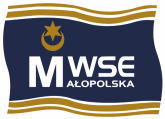 wpisać symbol efektu uczenia się wpisać np.: EU – egzamin ustny; EP – egzamin pisemny; T – test; P – prezentacja; PR – projekt; ES – esej; RE – referat, itp. MAŁOPOLSKA WYŻSZA SZKOŁA EKONOMICZNA W TARNOWIEKARTA PROGRAMOWAModuł kształceniaEkonomika produkcji z elementami zarządzania produkcjąEkonomika produkcji z elementami zarządzania produkcjąNazwa modułu kształcenia w języku angielskimProduction economics with elements 
of production managementProduction economics with elements 
of production managementKierunek studiówZarządzanieZarządzanieProfil uczenia sięOgólnoakademickiOgólnoakademickiForma uczenia sięStudia stacjonarneStudia stacjonarnePoziom przedmiotu (podstawowy/specjalnościowy/ogólnouczelniany)specjalnościowyspecjalnościowyStatus przedmiotu (obowiązkowy/do wyboru)obowiązkowyobowiązkowyPoziom modułu kształceniaI stopieńI stopieńJęzyk wykładowy PolskiPolskiSemestr realizacji modułuVVLiczba punktów ECTS44Liczba godzinForma modułu: wykładForma modułu: ćwiczeniaLiczba godzin2020Jednostka realizująca moduł Katedra ZarządzaniaKatedra ZarządzaniaModuły poprzedzające Podstawy zarządzaniaPodstawy zarządzaniaSyntetyczna charakterystyka modułuModuł przeznaczony jest dla studentów studiów ekonomicznych i nauk o zarządzaniu i jakości studiujących na specjalności Logistyka w biznesie. Moduł charakteryzuje system produkcyjny, strategie firmy ukierunkowaną na produkcję oraz podstawowe definicje zarządzania produkcją.Cele modułuCelem modułu jest zaprezentowanie studentom specjalności Logistyka w biznesie roli systemu produkcyjnego, rodzajów produktów oraz sposobów zarządzania produkcją.Opis efektów uczenia się modułu  Opis efektów uczenia się modułu  Opis efektów uczenia się modułu  Opis efektów uczenia się modułu  Opis efektów uczenia się modułu  Opis efektów uczenia się modułu  Opis efektów uczenia się modułu  Opis efektów uczenia się modułu  Symbol efektu dla modułu Osiągnięte efekty uczenia sięOsiągnięte efekty uczenia sięOsiągnięte efekty uczenia sięOdniesienie do efektów uczenia się dla kierunkuOdniesienie do efektów uczenia się dla kierunkuOdniesienie do efektów uczenia się dla kierunkuOdniesienie do efektów uczenia się dla kierunkuWiedza:Wiedza:Wiedza:Wiedza:Wiedza:Wiedza:Wiedza:W_01Student zna pojęcia wykorzystywane w naukach o zarządzaniu i jakości, rozumie ich źródła oraz zastosowanie w pokrewnych dyscyplinach i obszarach.Student zna pojęcia wykorzystywane w naukach o zarządzaniu i jakości, rozumie ich źródła oraz zastosowanie w pokrewnych dyscyplinach i obszarach.Student zna pojęcia wykorzystywane w naukach o zarządzaniu i jakości, rozumie ich źródła oraz zastosowanie w pokrewnych dyscyplinach i obszarach.K_W03K_W03K_W03K_W03Umiejętności:Umiejętności:Umiejętności:Umiejętności:Umiejętności:Umiejętności:Umiejętności:U_01Analizuje i interpretuje zjawiska zachodzące w  organizacjiAnalizuje i interpretuje zjawiska zachodzące w  organizacjiAnalizuje i interpretuje zjawiska zachodzące w  organizacjiK_U01K_U01K_U01K_U01Kompetencje społeczne:Kompetencje społeczne:Kompetencje społeczne:Kompetencje społeczne:Kompetencje społeczne:Kompetencje społeczne:Kompetencje społeczne:K_01Potrafi samodzielnie analizować obszary w których wymagane są modyfikacje w działalności firmy.Potrafi samodzielnie analizować obszary w których wymagane są modyfikacje w działalności firmy.Potrafi samodzielnie analizować obszary w których wymagane są modyfikacje w działalności firmy.K_K01K_K01K_K01K_K01Kryteria oceny efektów uczenia się oraz metody ich weryfikacji Kryteria oceny efektów uczenia się oraz metody ich weryfikacji Kryteria oceny efektów uczenia się oraz metody ich weryfikacji Kryteria oceny efektów uczenia się oraz metody ich weryfikacji Kryteria oceny efektów uczenia się oraz metody ich weryfikacji Kryteria oceny efektów uczenia się oraz metody ich weryfikacji Kryteria oceny efektów uczenia się oraz metody ich weryfikacji Kryteria oceny efektów uczenia się oraz metody ich weryfikacji Symbol efektu (1)na ocenę2na ocenę3na ocenę4na ocenę4na ocenę5na ocenę6Metody weryfikacji efektów (2)W_01Nie zna podstawowych pojęć z zakresu zarządzania produkcjąPotrafi odtwórczo wymienić sposoby organizacji systemów produkcjiSprawnie posługuje się poznanymi definicjami oraz metodami zarządzania produkcjąSprawnie posługuje się poznanymi definicjami oraz metodami zarządzania produkcjąCharakteryzując system produkcyjny potrafi podać sposoby zastosowania wybranych metod zarządzania produkcją i zapasamiOpanował w stopniu doskonałym materiał z wykładów i ćwiczeń, potrafi podać przykłady praktyczne zastosowania wybranych metod zarządzania produkcjąEPU_01Nie radzi sobie z identyfikacją zjawisk zachodzących w systemach produkcyjnychOdtwórczo i mechanicznie opisuje zjawiska zachodzące w firmach produkcyjnychSprawnie posługuje się poznanymi metodami zarządzania produkcjąSprawnie posługuje się poznanymi metodami zarządzania produkcjąZjawiska i procesy w obszarze produkcji z łatwością ocenia i wyciąga wnioskiW stopniu doskonałym analizuje przedsiębiorstwo produkcyjne, identyfikuje poznane metody oraz wskazuje na kierunki usprawnieńTK_01Nie potrafi samodzielnie analizować obszarów zarządzania przedsiębiorstwem w tym zarządzania produkcjąW słabym stopniu indywidualnie i w zespole analizuje obszary zarządzania przedsiębiorstwemDobrze analizuje obszary zarządzania przedsiębiorstwem i stara się wyciągnąć wnioski Dobrze analizuje obszary zarządzania przedsiębiorstwem i stara się wyciągnąć wnioski Potrafi samodzielnie analizować obszary w których wymagane są modyfikacje w zarządzaniu produkcjąPotrafi samodzielnie analizować obszary zarządzania produkcją oraz proponuje kierunki usprawnień TTreści kształcenia modułu    Treści kształcenia modułu    Forma modułu: wykładForma modułu: ćwiczeniaPodstawowe pojęcia z zakresu zarządzania i zastosowania jego funkcji i technik w organizacji produkcji i zarządzaniu działalnością operacyjną. Czynniki produkcji, elementy systemu produkcyjnego. Typy i rodzaje produkcji.Koncepcje i systemy zarządzania procesami produkcyjnymi: planowanie i kontrola, sterowanie przebiegiem planu, doskonalenie procesów.Otoczenie systemu produkcyjnego.Gospodarka materiałowa: planowanie i kontrola zapasów, planowanie i kontrola łańcucha dostaw.Analiza produktywności.Organizacja systemów i procesów produkcyjnych: asortyment i specyfikacje techniczne, lokalizacja i logistyka, skala produkcji, wybór czynników produkcji oraz ich organizacja, określenie zdolności produkcyjnej.Metody zarządzania produkcją – tradycyjne:Just in Time (JiT),KANBAN,MRP,ERP,TBM.Literatura podstawowaJasiński Z., (red.), Podstawy zarządzania operacyjnego, Oficyna Ekonomiczne, Kraków, 2005.Literatura uzupełniająca Pająk E. Zarządzanie produkcją, Wyd. Naukowe PWN, 2006Metody dydaktyczneWykład: forma prezentacji, przy użyciu  nowoczesnych narzędzi tj. rzutnika multimedialnego oraz slajdów PP. Wykorzystać można również prezentowane treści programowe zamieszczone na platformie e-learningowej MWSE.Nakład czasu pracy studenta w przeliczeniu na godziny i punkty ECTS Nakład czasu pracy studenta w przeliczeniu na godziny i punkty ECTS Nakład czasu pracy studenta w przeliczeniu na godziny i punkty ECTS Elementy składające się na pracę studentaIlość godzinIlość punktów ECTSUdział w wykładach 20Udział w ćwiczeniach 20Samodzielne studiowanie tematyki wykładów 15Samodzielne przygotowanie się do ćwiczeń 15Przygotowanie się do egzaminu15Przygotowanie się do zaliczenia 15Przygotowanie eseju Przygotowanie prezentacji Przygotowanie referatu Przygotowanie projektuInne (wymienić jakie) e-learningSuma1004